РОССИЙСКАЯ ФЕДЕРАЦИЯ
САМАРСКАЯ ОБЛАСТЬМУНИЦИПАЛЬНЫЙ РАЙОН БезенчукскийСОБРАНИЕ ПРЕДСТАВИТЕЛЕЙ СЕЛЬСКОГО ПОСЕЛЕНИЯЕкатериновка третьего СОЗЫВАР Е Ш Е Н И Е«23» октября  2018 года                                                                     № 183/44О  внесении изменений в Правила землепользования и застройки сельского поселения Екатериновка муниципального района Безенчукский Самарской области, утвержденные Решением Собрания представителей сельского поселения Екатериновка муниципального района Безенчукский Самарской области  от 19.12.2013 № 138/14        В соответствии с Градостроительным кодексом Российской Федерации, Федеральным законом от 06.10.2003 № 131-ФЗ «Об общих принципах организации местного самоуправления в Российской Федерации», Собрание представителей сельского поселения сельского поселения Екатериновка муниципального района Безенчукский Самарской областиРЕШИЛО:1. Внести в Правила землепользования и застройки сельского поселения Екатериновка муниципального района Безенчукский Самарской области, утвержденные Решением Собрания представителей сельского поселения Екатериновка муниципального района Безенчукский Самарской области  от 19.12.2013 № 138/14 (далее – Правила) следующие изменения: 1.1.   Статью 53 Правил:  Раздел «ЗОНЫ СЕЛЬСКОХОЗЯЙСТВЕННОГО ИСПОЛЬЗОВАНИЯ» подраздел «Сх2 Зона, занятая объектами сельскохозяйственного назначения» изложить  следующей редакции: Сх2 Зона, занятая объектами сельскохозяйственного назначенияЗона Сх2 выделена в целях формирования объектов и комплексов, используемых для производства, хранения и первичной переработки сельскохозяйственной продукции. Сочетание различных видов разрешенного использования допускается при соблюдении нормативных санитарных требований.Основные виды разрешенного использования:объекты сельскохозяйственного производства;склады, хранилища сельскохозяйственных продуктов, объектов, используемых в сельскохозяйственном производстве;гаражи и парки по ремонту, технологическому обслуживанию и хранению грузовых автомобилей и сельскохозяйственной техники;объекты по оказанию ветеринарных  услуг; зеленые насаждения специального назначения;объекты, предназначенные для обеспечения пожарной безопасности (средства пожаротушения, гидранты, резервуары, противопожарные водоёмы).транспортные, энергетические и другие объекты, связанные с предприятием, а также коммуникации, обеспечивающие внутренние и внешние связи объектов сельскохозяйственного назначенияВспомогательные виды разрешённого использования:офисные здания;проектные, научно-исследовательские организации, связанные с обслуживанием предприятий, включая лаборатории; объекты бытового обслуживания персонала предприятий;объекты общественного питания (кафе, столовые, буфеты), связанные с непосредственным обслуживанием персонала предприятий;нежилые помещения для дежурного аварийного персонала, помещения для пребывания работающих по вахтовому методу (не более двух недель);артезианские скважины для технического водоснабжения, водоохлаждающие сооружения для подготовки технической воды;канализационные насосные станции, сооружения оборотного водоснабжения, очистные сооружения;транспортные, энергетические и другие объекты, связанные с предприятием, а также коммуникации, обеспечивающие внутренние и внешние связи объектов сельскохозяйственного назначения;пункты оказания первой помощи;склады горюче-смазочных материалов;площадки для мусоросборников;общественные туалеты.1.2. Внести в Правила землепользования и застройки сельского поселения Екатериновка муниципального района Безенчукский Самарской области в части изменения зоны застройки индивидуальными жилыми домами (с индексом Ж1), зоны естественного природного ландшафта (с индексом Р2), зоны садоводства и огородничества (с индексом Сх3) на зону занятую объектами сельскохозяйственного назначения (с индексом Сх2), касательного образуемого земельного участка площадью 6291 кв.м., расположенного по адресу: Самарская область, Безенчукский район, с. Екатериновка согласно приложению.2. Опубликовать настоящее Решение в газете «Вестник сельского поселения Екатериновка»,  разместить на официальном сайте администрации сельского поселения Екатериновка в сети Интернет (http://www.admekaterin.ru).      3. Настоящее Решение вступает в силу со дня его    официального опубликования.Председатель Собрания представителейсельского поселения Екатериновка                                   В.Н. МуганцеваГлава сельского поселения Екатериновка                         А.В. ГайдуковПриложение                                                                 к Решению Собрания представителейсельского поселения Екатериновка                                                        муниципального района Безенчукский                                                                                         Самарской области                                                                       № 182/44 от 23.10.2018г.ПРОЕКТПо внесению изменений в Правила землепользования и застройки сельского поселения Екатериновка, утвержденные Решением Собрания Представителей сельского поселения Екатериновка от 19.12.2013 № 138/14в части изменения зоны застройки индивидуальными жилыми домами (с индексом Ж1), зоны естественного природного ландшафта (с индексом Р2), зоны садоводства и огородничества (с индексом Сх3) на зону занятую объектами сельскохозяйственного назначения (с индексом Сх2), касательного образуемого земельного участка площадью 6291 кв.м., расположенного по адресу: Самарская область, Безенчукский район, с. Екатериновка, согласно каталогу координат: Каталог координат земельного участкаИзменить зоны Ж1, Р2, Сх3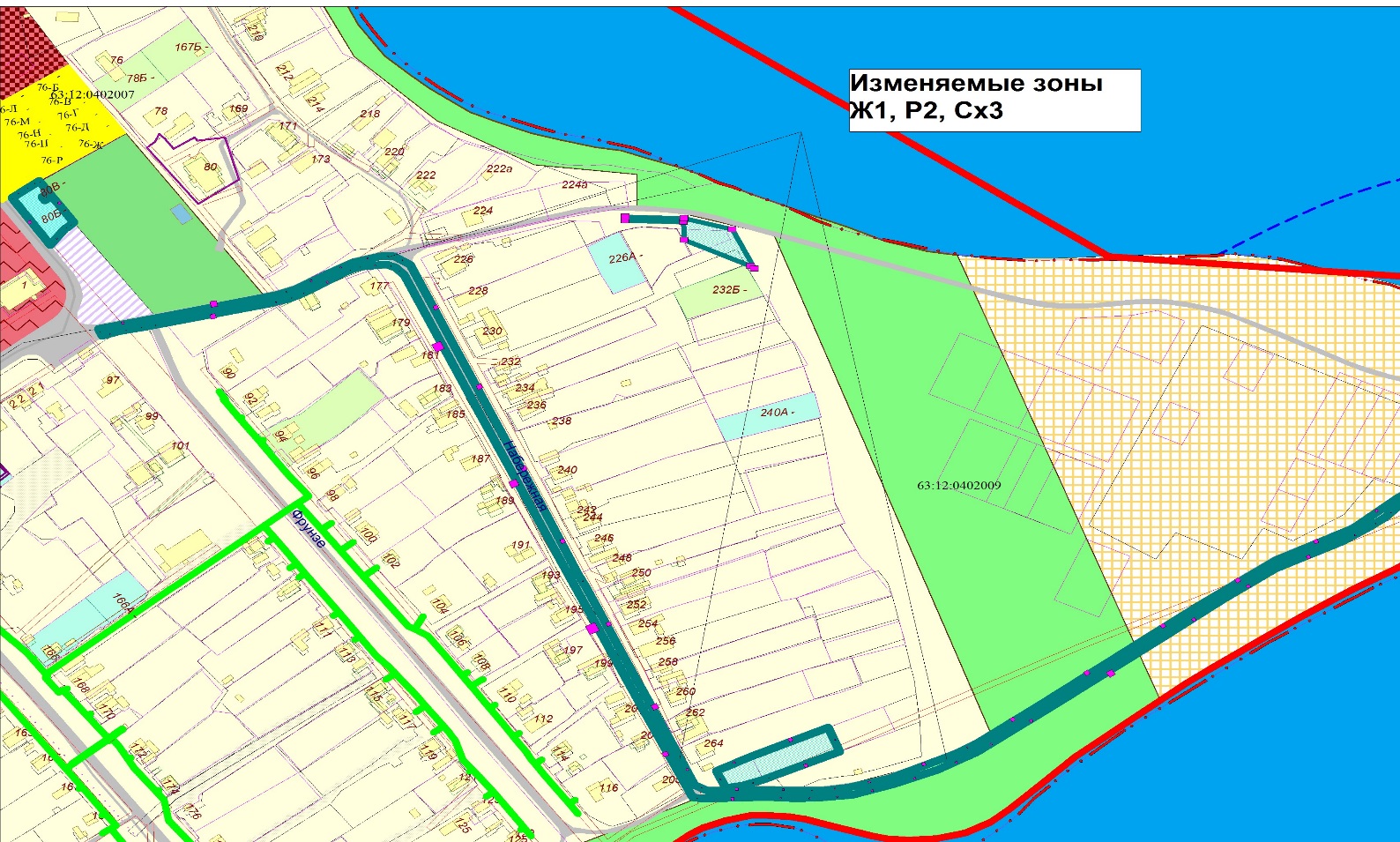 на зону Сх2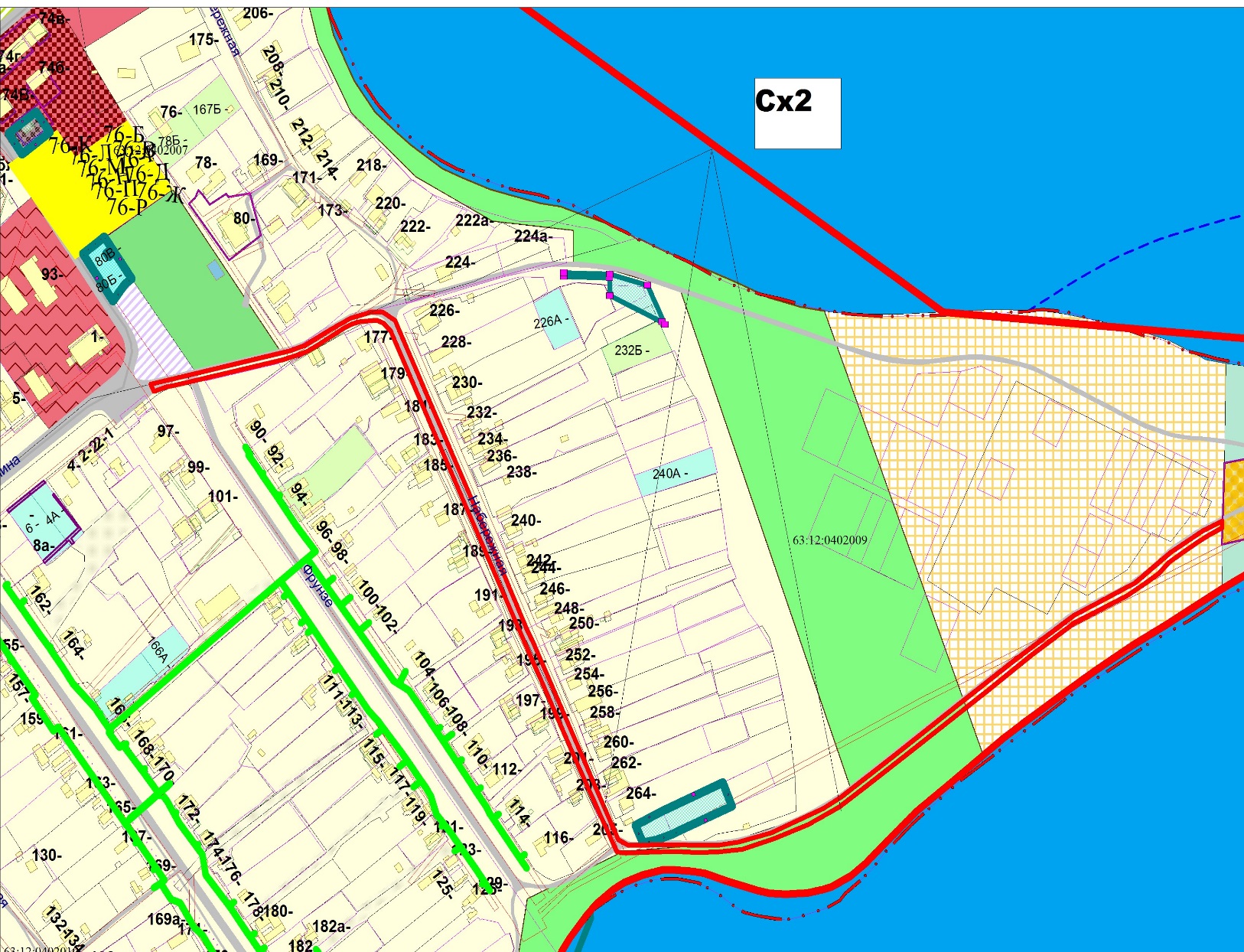 874920.39328309.44874927.5328338.4874947.68328419.23874951.81328430.05874963.4328449.73874972.25328465.83874977.24328482.49874977.28328490.83874971.48328500.81874968.19328502.49874916.02328528.67874855.78328558.95874800.32328587.1874752.6328610.53874742.35328616.22874692.96328641.26874625.68328675.44874602.94328686.9874599.06328695.08874600.62328729.07874600.59328753.17874601.06328765.02874603.65328781.35874611328807.08874629.88328847.68874638.19328861.27874669.27328902.38874706.74328951.1874739.88328994.4874774.31329041.71874798.75329088.99874821.48329116.36874837.54329141.29874845.31329156.62874840.3329156.63874834.87329146.55874830.1329138.42874821.29329125.41874814.61329115.77874806.6329107.93874798.69329097.15874789.35329083.03874768.06329041.26874744.75329009.06874718.58328975.33874667.59328908.9874644.82328878.38874631.32328860.3874617.97328836.35874607328809.64874598.74328784.68874596.35328766.61874595.36328750.19874595.85328731.35874593.5328691.65874594.27328685.93874653.58328654.85874770.65328595.19874859.56328549.95874964.31328497.24874969.19328491.96874971.5328486.08874969.81328472.87874968.44328467.15874965.26328461.1874951.69328439.46874947.44328432.05874944.6328424.81874941328413.12874925.25328349.52874923328340.05874921.25328332.27874918.95328321.91874915.32328311.96874920.39328309.44